   “Happiness 
consists not of having, 
but of being; 
not of possessing, 
but of enjoying. 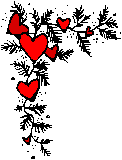           It is the warm glow 
          of a heart 
          at peace with itself.”William George Jordan The Majesty of Calmness, 1900, p. 54 
Quoted by President David O. McKay, CR Oct. 1955, p. 8 
Quoted by Mary Ellen Edmunds, Speeches 1995-96, p. 88